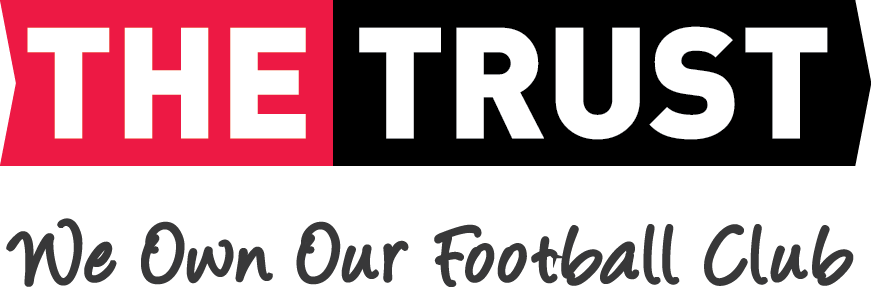 ECFC Supporters Trust AGM 16th October 2021Proxy Voting InstructionsWhat happens if you want to vote at our AGM on 16/10/21 but are unable to join in person? You may apply to request that someone who will be in attendance to vote on your behalf. This is called a proxy vote.  To do this you need to fill in a simple application form which can be downloaded from the Trust WEB site.Alternatively you can e-mail us at ‘enquiries@weownexetercityfc.co.uk’ to request an e-mail copy.  When you have filled in your application please email it to enquiries@weownexetercityfc.co.ukto arrive not later than Midday on Friday 15th October 2021. Applications received after that time will be rejected. If you need to verify any Trust Membership details please contact the Trust Membership Secretary at trust.membership@ecfc.co.uk.Your applications will be verified and when your proxy attends the AGM they should declare to the Trust Secretary that they have been asked to vote on your behalf. Please ask for your Proxy to attend the AGM in good time (at least 15 minutes before the start of the meeting). If you have asked the Chair to be your proxy, everything will be handled by our admin team.Application for Proxy Vote in ECFC Supporters Trust AGM 16/10/21My name: (please PRINT) ………………………………………………………………………. …. Trust Membership Number:     ………………. My Address  :.....................................................................................................................................………………………………………………………………………………………………………………………………………………………………… I am a paid up Member of the Trust, but cannot attend the AGM. I should like to appoint either : (please tick appropriate box) (1) The Chair of the meeting to vote on my behalf [ ] (2) ................................................ ……………………………..to vote on my behalf [ ] (print name here) You must tick ONE box above or your application will be rejected. If you appoint someone other than the Chair, that person must attend the AGM and it is your responsibility to ensure that the holder of your proxy is only doing so for a maximum of three members, or your application may be rejected. Your proxy holder does not need to be a Trust member. Any number of people can ask the Chair to cast their vote. The person you have named above is your Proxy. You may leave them to decide, based on what they hear at the meeting, how to place your vote. If this is what you want them to do Please tick here [     ]. 